Pozdravljen/a! Tukaj se nahaja nekaj receptov, ki jih lahko v naslednjih dneh preizkusiš skupaj s tvojimi starši. Pa veselo kuhanje ti želim!  Si že kdaj poizkusil/a te puhaste palačinke, ki jih lahko vidiš v ameriških filmih? No, tukaj te čaka recept zanje. Ameriške palačinkeSestavine:4 lončki bele gladke moke2 jajci4 lončki mleka1 pecilni prašek6 žličk sladkorja1 žlička soliPostopek:V posodo daj moko, sol in pecilni prašek in vse skupaj dobro pomešaj. V eno posodo daj rumenjake, v drugo beljake, ki jih stepeš v sneg. Rumenjakom dodaj sladkor in mleko ter zmešaj z mešalnikom. Zmes dodaj posodi z moko, soljo in pecilnim praškom. S kuhalnico dobro premešaj beljake in dobljeno zmes.Z majhno zajemalko zajemi zmes in jo zlij na sredino teflonske ponve, da se razlije v premer okoli 10 cm in zapeci, dokler se ne pojavijo mehurčki. Nato obrni in peci do zlato rjave barve. Pri peki palačink naj ti pomagajo starši! Palačinke namaži z marmelado, čokoladnim namazom ali pa jih prelij z javorjevim sirupom. Njami … 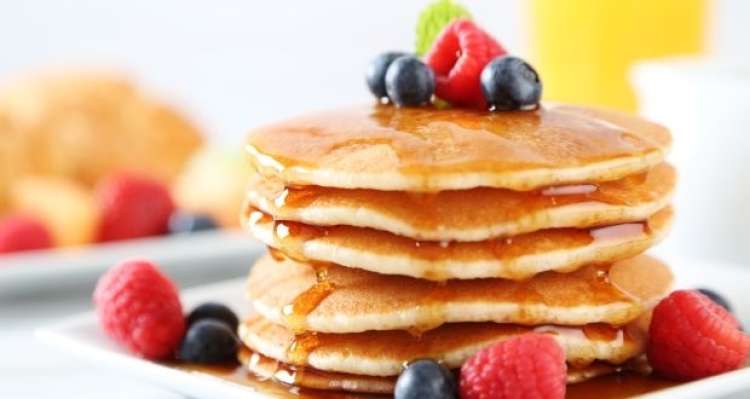 Recept, ki te bo v teh dneh malo spomnil na šolo in šolske klopi. Namaz pripravi večer prej in ga daj čez noč v hladilnik.Jajčni namazSestavine:5 jajc3 zvrhane žlice majoneze2 žlici kisle smetanežlička gorčice5 srednje velikih kislih kumaricen manjši korenček 30 ml olivnega oljasolpoperPostopek:Korenček operi, olupi in skuhaj.Vzemi 5 jajc in jih skuhaj na trdo kuhano in popolnoma ohladi.Skuhan korenček in kumarice na drobno sesekljaj (pomoč staršev!), nasekljane kumarice popivnaj s papirnato brisačo.V večji skledi z vilicami pretlači trdo kuhana jajca.Ločeno zmešaj majonezo, kislo smetano, gorčico in olivno olje. To pa potem vmešaj k pretlačenim rumenjakom, kumaram in korenju.Vse še začini s poprom, soljo, premešaj in postavi v hladilnik čez noč.Postrezi s kruhom ali na rezini popečenega toasta. Dober tek!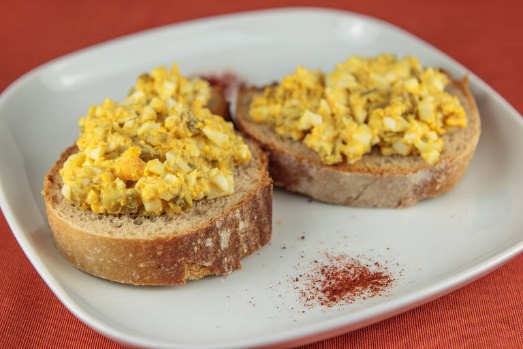 Mislim, da je pravi čas, da se lotiš tudi peke piškotov. Takšnih slastnih, ki se, še posebej ko so sveži, kar raztopijo v ustih.Čokoladni razpokančkiA si za eno zdravo sladico? Ki jo lahko pripraviš po kosilu, nič pa ne bo narobe, če si jo privoščiš že kar za zajtrk.Pečene banane z medomRecept za en preprost nekvašen njami kruhek.Česnov nekvašen kruh